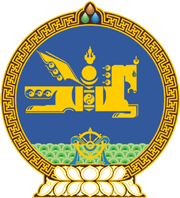 МОНГОЛ  УЛСЫН  ХУУЛЬ2017 оны 12 сарын 21 өдөр				                       Төрийн ордон, Улаанбаатар хотАРХИДАН СОГТУУРАХТАЙ ТЭМЦЭХ   ТУХАЙ ХУУЛЬД ӨӨРЧЛӨЛТ  ОРУУЛАХ ТУХАЙ1 дүгээр зүйл.Архидан согтуурахтай тэмцэх тухай хуулийн 5 дугаар зүйлийн 5.6 дахь хэсгийн “худалдааны асуудал эрхэлсэн Засгийн газрын гишүүн” гэснийг “Стандартчилал, техникийн зохицуулалт, тохирлын үнэлгээний итгэмжлэлийн тухай хуулийн 6.1-д заасны дагуу Засгийн газар” гэж өөрчилсүгэй.2 дугаар зүйл.Архидан согтуурахтай тэмцэх тухай хуулийн 5 дугаар зүйлийн 5.8 дахь хэсгийн “стандартчилал,” гэснийг хассугай.3 дугаар зүйл.Энэ хуулийг Стандартчилал, техникийн зохицуулалт, тохирлын үнэлгээний итгэмжлэлийн тухай хууль /Шинэчилсэн найруулга/ хүчин төгөлдөр болсон өдрөөс эхлэн дагаж мөрдөнө. 	МОНГОЛ УЛСЫН 	     ИХ ХУРЛЫН ДАРГА 					          М.ЭНХБОЛД